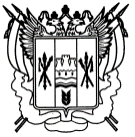 Российская ФедерацияРостовская областьЗаветинский районмуниципальное образование «Савдянское сельское поселение»Администрация Савдянского сельского поселенияПостановление№ 819.01.2024                                                                                                         х. Савдя	                            О представлении гражданами, претендующими на замещениедолжностей муниципальной службыв Администрации Савдянскогосельского поселения, и муниципальными служащими Администрации Савдянскогосельского поселения сведений о доходах, об имуществе и обязательствах имущественного характера В соответствии с федеральными законами от 25.12.2008 № 273-ФЗ «О противодействии коррупции», от 02.03.2007 № 25-ФЗ «О муниципальной службе в Российской Федерации», от 06.10.2003 № 131-ФЗ «Об общих принципах организации местного самоуправления в Российской Федерации» и Уставом муниципального образования «Савдянское сельское поселение»ПОСТАНОВЛЯЮ:1. Утвердить перечень должностей муниципальной службы в Администрации Савдянского сельского поселения, при назначении на которые граждане и при замещении которых муниципальные служащие Администрации Савдянского сельского поселения обязаны представлять сведения о своих доходах, об имуществе и обязательствах имущественного характера, а также сведения о доходах, об имуществе и обязательствах имущественного характера своих супруги (супруга) и несовершеннолетних детей (далее – сведения о доходах, имуществе и обязательствах имущественного характера) согласно приложению.2. Ведущему специалисту по общим вопросам Администрации Савдянского сельского поселения организовать прием сведений о доходах, об имуществе и обязательствах имущественного характера, а также работу по разъяснению порядка и формы подачи сведений о доходах, об имуществе и обязательствах имущественного характера, а также сведения о доходах, об имуществе и обязательствах имущественного характера своих супруги (супруга) и несовершеннолетних детей с учетом особенностей, установленных законодательством о муниципальной службе Российской Федерации.3. Установить, что в случае изменения структуры и штатного расписания Администрации Савдянского сельского поселения, влекущего за собой изменение наименования должности, указанной в приложении к настоящему постановлению, ведущий специалист по общим вопросам Администрации Савдянского сельского поселения  в месячный срок со дня утверждения структуры и штатного расписания вносит в установленном порядке проект постановления Администрации Савдянского сельского поселения о внесении изменений в настоящее постановление.            4. Признать утратившим силу постановления Администрации Савдянского сельского поселения:             от 04.04.2014 № 20 «О представлении гражданами, претендующими на замещение должностей муниципальной службы в Администрации Савдянского сельского поселения, и муниципальными служащими Администрации Савдянского сельского поселения сведений о доходах, об имуществе и обязательствах имущественного характера»;   	  от 01.12.2020 № 67 «О представлении гражданами, претендующими на замещение должностей муниципальной службы в Администрации Савдянского сельского поселения, и муниципальными служащими Администрации Савдянского сельского поселения сведений о доходах, об имуществе и обязательствах имущественного характера».           5. Постановление вступает в силу со дня его официального обнародования. 6. Контроль за выполнением постановления оставляю за собой.Глава Администрации Савдянского сельского поселения                                       Д.П. Громенко    Постановление вносит ведущий специалистпо общим вопросамПриложение к постановлению АдминистрацииСавдянского сельского поселенияот 19.01.2024 № 8ПЕРЕЧЕНЬдолжностей муниципальной службы в Администрации Савдянского сельского поселения, при назначении на которые граждане и при замещении которых муниципальные служащие Администрации Савдянского сельского поселения обязаны представлять сведения о своих доходах, расходах, об имуществе и обязательствах имущественного характера, а также сведения о доходах, расходах, об имуществе и обязательствах имущественного характера своих супруги (супруга) и несовершеннолетних детейРаздел IДолжности муниципальной службы в аппарате Администрации Савдянского сельского поселения, отнесенные Реестром должностей муниципальной службы в муниципальном образовании «Савдянское сельское поселение», утвержденным решением Собрания депутатов Савдянского сельского поселения от 19.01.2024 № 59, к высшей и главной группам должностей муниципальной службы.Раздел IIВедущий специалист по общим вопросам                                               Д.А. Литвинова№п/пНаименование должности1Главный специалист сектора экономики и финансов2Ведущий специалист по вопросам бухгалтерского учета3Главный специалист по вопросам муниципального хозяйства4Ведущий специалист по общим вопросам5Ведущий специалист по вопросам имущественных и земельных отношений